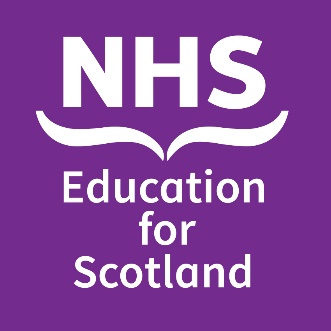 Have you been a Practice Manager for at least five years? Are you interested in sharing your knowledge and expertise with a Trainee Practice Manager? Why not consider applying to become a Facilitator on the NES General Practice Managers Vocational Training Scheme (PMVTS)? As part of our commitment to supporting General Practice in Scotland with the ongoing learning and development of General Practice Managers, we are seeking Practice Management Educational Facilitators to deliver NES Practice Managers Vocational Training Scheme training for new and aspiring Practice Managers.  Applicants for the role of PMVTS Education Facilitator will be experienced and highly motivated Practice Managers who are currently employed within a general practice in Scotland Working with the Professional Development workstream within NHS Education for Scotland you will be educated to graduate level or equivalent. You should demonstrate a commitment to Practice Management education and should be able to demonstrate flexibility, excellent communication skills and a commitment to coaching, mentoring and supporting others in their personal development. NES will provide a full induction programme and new Facilitators are supported, by both the programme lead, and experienced PMVTS Educational Facilitators. Once approved PMVTS Educational Facilitators will be matched to Practice Management Trainees, where possible geographically. Each Facilitator’s Practice is allocated a supportive training grant of £4,000 per annum. Travelling expenses to central training events are separately funded. You will require agreement from your current employer to undertake this role.Informal enquiries are welcome to practice.manager@nes.scot.nhs.uk An application pack is available to download from https://www.scotlanddeanery.nhs.scot/your-development/practice-manager-development/pmvts-educational-facilitator-vacancies/ Your application should be submitted by email to Practice.manager@nes.scot.nhs.uk by 12 midday on 10th June 2019 